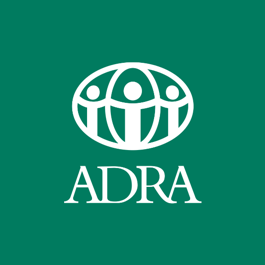 EDITAL Nº. 02/2021
PROCESSO SELETIVO SIMPLIFICADO - CADASTRO DE RESERVAA ADRA – Agência Adventista de desenvolvimento e Recursos Assistenciais, Associação civil de direito privado, regulada pelas normas do Novo Código Civil, sem fins lucrativos ou econômicos, situada na Rua Furnas, nº. 484 – Bairro Raiz – Manaus/Amazonas – CEP: 69.068-580 torna público a LISTA DE SELECIONADOS PARA FASE DE ENTREVISTA do Processo Seletivo Simplificado no edital 02/2021, visando selecionar MONITORES DE SAÚDE E NUTRIÇÃO, para CADASTRO RESERVA, conforme normas estabelecidas neste Edital. ADRIANA MARIA DE CARVALHOEDISSANDRA EVANOLEIDISICA GRIMM NASCIMENTO DE OLIVEIRAEMILY SILVA ANDRADELUCIANE MOTA DA SILVAMONICA VIEIRA DA SILVARENATA ROSAS DE OLIVEIRAManaus, Amazonas, 01 de junho de 2021Comissão de Recrutamento e Seleção.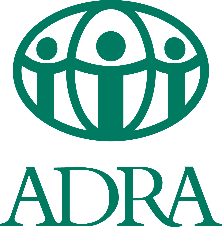 